Эти забавные животные.Увлекательное занятие, игра – соревнование прошло в Заиграевском социально – реабилитационном центре для несовершеннолетних. Ребята отгадывали загадки, вспоминали животных Африки, животных леса. Показывали пантомима, изображая животных. Вспоминали стихи, песни, потешки, пословицы, скороговорки, частушки. Много интересного, познавательного узнали дети из жизни животных, посмотрели наглядный материал. Занятие способствовало развитию психических процессов: памяти, воображения, актерского мастерства. Соревновались две команды «Волки» и «Медведи», а компетентное жюри строго следило за правильностью ответов и за дисциплиной. В конце жюри по количеству жетонов подвело итоги, и ведущий объявил победителей. А победителями, с небольшим отрывом по количеству жетонов оказалась команда «Волки». С чем мы их и поздравляем!    #минсоцбурятии #минсоц03Чернухина Н. М. воспитатель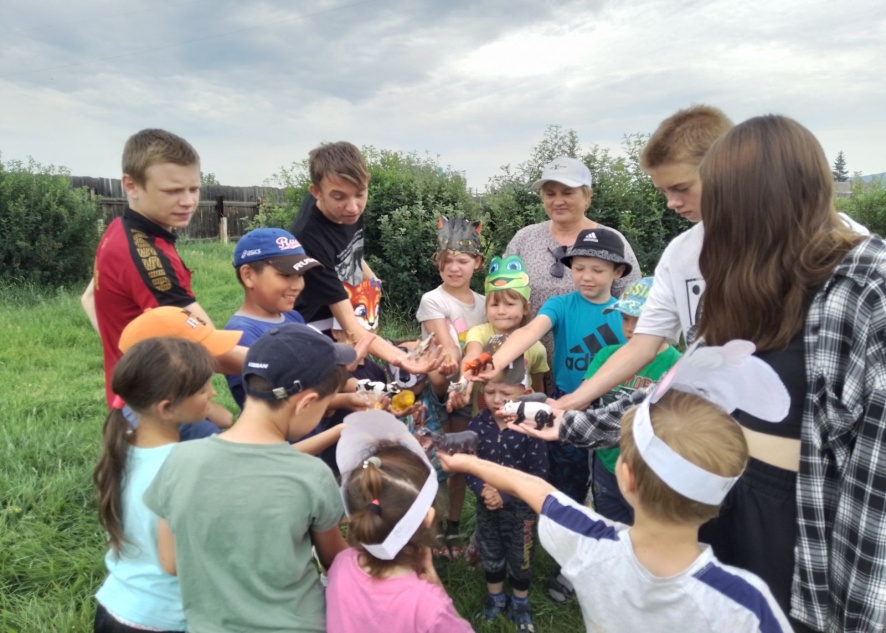 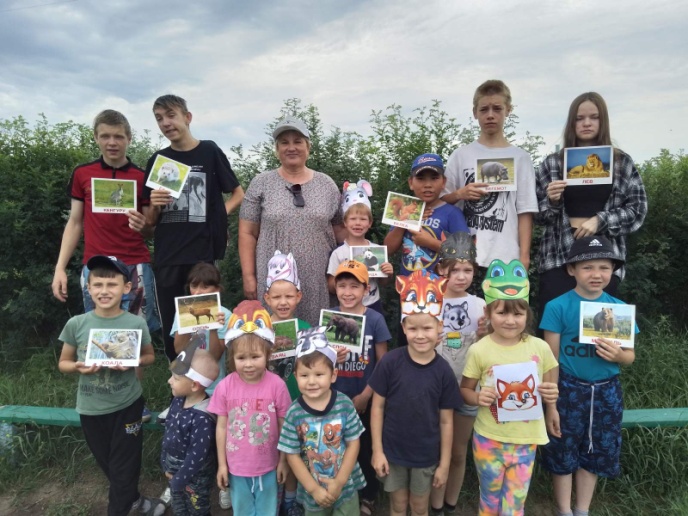 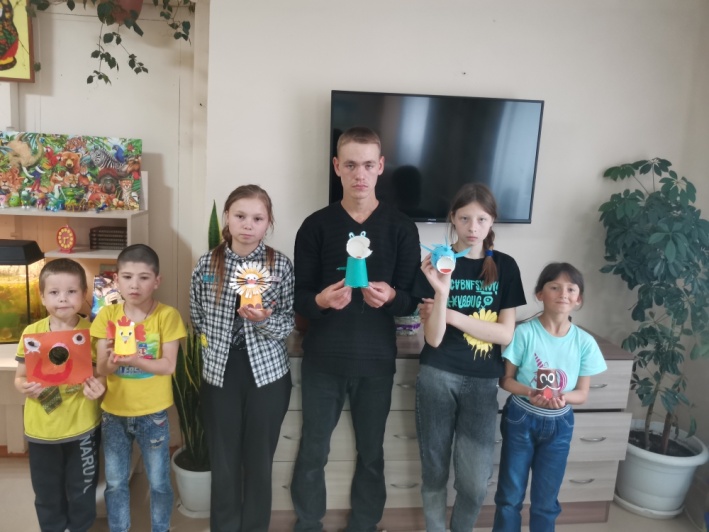 